Anlass der Übergabe□ Einzug Mietwohnung     		□ Auszug Mietwohnung□ Einzug Eigentumswohnung   		□ Auszug Eigentumswohnung □ SonstigesSchlüssel & Anzahl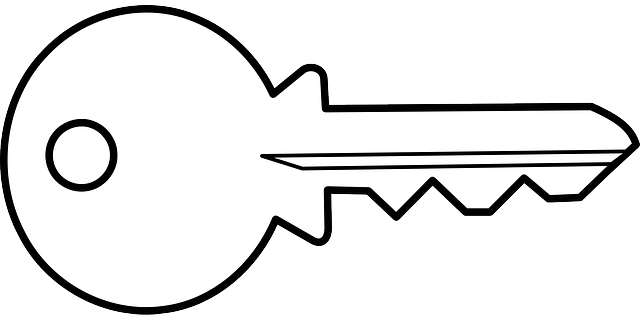 Angaben – ÜbergeberAngaben – EmpfängerOrt, Datum		Unterschrift Übergeber	     Unterschrift EmpfängerSchlüsselAnzahlHaustürWohnungKellerGarageFahrradraumBriefkastenSonstigeVorname, NameStraße, HausnummerPLZ, OrtTelefonnummerE-MailVorname, NameStraße, HausnummerPLZ, OrtTelefonnummerE-Mail